KАРАР                                                                                  ПОСТАНОВЛЕНИЕ«25» июнь 2020-й                            №  30                          «25» июня 2020 гО подготовке проекта внесения изменений в Правила землепользования и застройки сельского поселения Сандугачевский  сельсовет муниципального района Янаульский район  Республики БашкортостанВ соответствии с Градостроительным кодексом Российской Федерации, Федеральным законом Российской Федерации от 06.10.2003 №131-ФЗ «Об общих принципах организации местного самоуправления в Российской Федерации», в целях выполнения задач градостроительного зонирования, обеспечения при осуществлении градостроительной деятельности благоприятных условий жизнедеятельности, а также прав и законных интересов физических и юридических лиц, Администрация сельского поселения Сандугачевский сельсовет муниципального района Янаульский район   ПОСТАНОВЛЯЕТ: Подготовить проект о внесении изменений в правила землепользования и застройки сельского поселения Сандугачевский  сельсовет муниципального района Янаульский район  Республики Башкортостан (далее- ПЗЗ) и издании его в новой редакции.Подготовку проекта о внесении изменений в ПЗЗ возложить на постоянно действующую комиссию по Правилам землепользования и застройки сельского поселения Сандугачевский  сельсовет муниципального района Янаульский район  Республики Башкортостан (далее-Комиссия).3. Обнародовать данное постановление на информационном стенде администрации сельского поселения Сандугачевский сельсовет муниципального района Янаульский район Республики Башкортостан, по адресу: 452812, РБ, Янаульский район, с. Сандугач, ул. К.Садретдинова, д.5 и разместить на  сайте  сельского поселения Сандугачевский сельсовет муниципального района Янаульский район Республики Башкортостан по адресу: http://sp-sandugach.ru/.4. Контроль за исполнением настоящего постановления оставляю за собой.5. Настоящее постановление вступает в силу со дня обнародования. Главасельского поселения                                                                    Т.Ш.КуснияровБАШKОРТОСТАН  РЕСПУБЛИКАҺЫЯҢАУЫЛ  РАЙОНЫМУНИЦИПАЛЬ РАЙОНЫНЫҢҺАНДУҒАС АУЫЛ СОВЕТЫ АУЫЛ БИЛӘМӘҺЕ ХАКИМИӘТЕ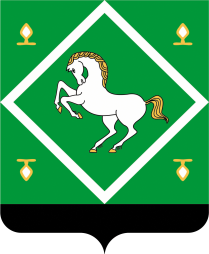 АДМИНИСТРАЦИЯСЕЛЬСКОГО ПОСЕЛЕНИЯ САНДУГАЧЕВСКИЙ  СЕЛЬСОВЕТ МУНИЦИПАЛЬНОГО  РАЙОНАЯНАУЛЬСКИЙ РАЙОНРЕСПУБЛИКИ БАШКОРТОСТАН